2017 Outstanding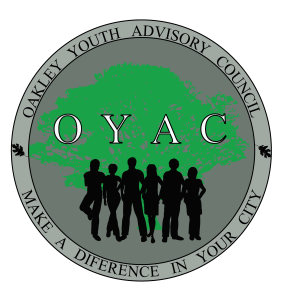 Youth Volunteer AwardSponsored by Oakley Youth Advisory CouncilCelebrate Youth Who Make a Positive Impact in Oakley!Nomination Deadline:  Tuesday April 19, 2017Who Can Receive an Award?Middle or high school students who live in the City of Oakley and volunteer in Oakley and the surrounding east county communities.  Nominees must provide outstanding volunteer service to their neighborhoods, communities, schools, and/or agencies, without being paid for it.Current OYAC members may not receive awards.What is “Outstanding Volunteer Service”?Outstanding means that the service is meaningful to the nominee and significant to the recipient.The nominee may have done volunteer work despite challenging personal circumstances, or may have done work that was really helpful, or was unique.How Do I Nominate Someone?Fill out the attached form.  It can be emailed to Bruno@ci.oakley.ca.us, or sent to 3231 Main Street, Oakley, Ca 94561, by Wednesday, April 19th at 5pm.  The form is available on line at www.oakleyinfo.com.Anyone unrelated to the nominee, except a current OYAC member, can submit a nomination.Selection Process & Awards InfoAll nominees receive a letter of recognition informing them of their nomination.Up to three outstanding youth volunteers will be selected by OYAC members to receive an award based on their personal commitment and their positive impact on the community.Award winners will also receive a prize valued at $100.Nomination Deadline:  Wednesday, April 19th at 5pm    	       Submit nominations to:OYAC Attn: Lindsey Bruno3231 Main StreetOakley CA 94561Email: Bruno@ci.oakley.ca.usNomination Form2017 Outstanding Youth Volunteer AwardSponsored by Oakley Youth Advisory Council Celebrate Youth Who Make a Positive Impact in Oakley!Nominations are due Wednesday, April 19th at 5pm E-mail to bruno@ci.oakley.ca.us or mail to 3231 Main Street, Oakley Ca 94561Nominees must live in the City of Oakley, be middle or high school students, and must be recognized for volunteer work done in Oakley & the surrounding east county communities.  All nominees will receive a letter of recognition.  Information about the young person you nominate for this award:Name: 							Email:  					Street Address: 											City: 						 	Zip Code: 				Telephone:	 						School:						Grade: 							Gender: 					Information about the young person’s parents(s)/guardian(s):Name: 												Home Address (If different than above):  								City: 						 	Zip Code: 						 Telephone: 												Information about you, the nominator:Name: 												Address:  												Email: 						   	Telephone: 					 		Relationship to Nominee: 										Feel free to attach a separate sheet of paper with answers to the question. 1.  What volunteer work has the nominee done?  Please describe the length of service, type of activity/activities and where the work was done.2.  How has the service made a difference in the Oakley community?3.  Why do you think this person is an outstanding volunteer?Please submit nomination by Wednesday April 19th at 5pm . Thank you for acknowledging outstanding youth!Please contact Lindsey Bruno at Bruno@ci.oakley.ca.us or 925-625-7042, with any questions